まえばし創業支援ネットワーク　第8回よろず相談会前橋市市民活動支援センター相談申込書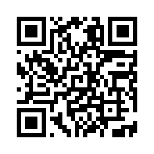 ※電話でのご相談をご希望の方は、Ｍサポからお電話いたします。※ご記入いただいた個人情報は、当事業のみに使用します。ふりがな電話番号電話番号氏　　名　　　　　（　　　　）　　　　　（　　　　）団体名※所属している方のみ※所属している方のみ※所属している方のみ住　　所開催日　12/１5（火）　12/１5（火）　12/１5（火）希望時間、人数□ １５：００～　　　□ １６：0０～　各回1名（窓口は2名まで）□ １５：００～　　　□ １６：0０～　各回1名（窓口は2名まで）□ １５：００～　　　□ １６：0０～　各回1名（窓口は2名まで）相談内容□設立　□運営※税務は対象外です　□その他（　　　　　　　　　　　　）□設立　□運営※税務は対象外です　□その他（　　　　　　　　　　　　）□設立　□運営※税務は対象外です　□その他（　　　　　　　　　　　　）相談内容具体的な内容具体的な内容具体的な内容相談方法①　窓口相談　　②電話相談　③　オンライン相談（Zoomを使用）①　窓口相談　　②電話相談　③　オンライン相談（Zoomを使用）①　窓口相談　　②電話相談　③　オンライン相談（Zoomを使用）相談方法③ オンライン相談を選択した方へZoomを利用したことが□　ある　　　　□　ないZoomを利用したことが□　ある　　　　□　ない相談方法組織・活動内容➊団体設立年　　　平成・令和　　　　年➊団体設立年　　　平成・令和　　　　年➋会員数　　　　　　　　名組織・活動内容➌活動内容➌活動内容➌活動内容